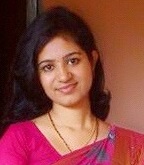 SummaryLooking for an opportunity to secure the position of a Teacher where I can employ all my skills for the benefit of the school. To give students the opportunity to learn through a combination of various methods such as co-operative learning, guided discovery, and lecture methods.SkillsExcellent communication skill with fluency in spoken EnglishExcellent command over comprehension.Strong knowledge of utilizing all the modern teaching aids.Ability to handle children of different age groups.Expertise in using new teaching methodology to explain difficult topics.EducationMA LiteratureChrist College, Irinjalakuda2014 – 2016B EdEuphrasia College, Kattor, 2014, Major in EnglishBA Functional EnglishCarmel College, Mala2013IntermediateSt Aans Higher Secondary School, Gujrat2010, Major in CommerceSSLCST Aans High School, Gujrat2008Work Experience ( 4 years)English Teacher in PEEVEES Public School (CBSE), Nilambur Kerala from June-2013 to April-2016English Teacher in Little Flower Public Higher Secondary School (CBSE), Muringoor Thrissur, Kerala, India. From June-2016 onwards.(Presently Working).InternshipWorked as High School Teacher for 2 months in St Joseph’s Girls High School, Karuvannur Thrissur.ResponsibilitiesTeaching English to 4th, 5th,6th & 7th  studentsApplying innovative interactive methods to make learning fun.Prepare question papers and correcting answer sheets.Initiate in organizing Quiz and workshops in collaboration with studentsCertifications Certification from UGC in Social Exclusion and Inclusion for National Development.2011Certification from Christ College for Participating in National Seminar " Redefining Exile: Culture and Displacement".2015Certification of Participant in 8th National Cyber Olympiad held in Gujrat 2008Extra-Curricular ActivityJoin secretary of AICUF (All India Catholic University Federation, Thrissur) for 3years.Teaching individual High school pupils in Tuition Center.Teaching Catism In ChurchVice President of KCYM (Kerala Catholic Youth Movement, Avittathur).InterestsReading LiteratureListening musicCookingPersonal DetailsD.O.B                                         :    29-06-1991DeclarationI hereby declare that the information provided above is correct to the best of my knowledge.				 Dolly 